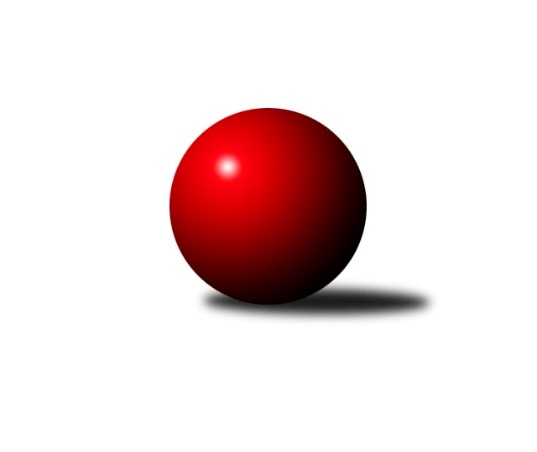 Č.14Ročník 2022/2023	12.2.2023Vedoucí duo vítězí na domácích kuželnách a na čele se tak nic nemění. Ve Svitavách před posledníma dvěma dvojicemi za nerozhodného stavu měli hosté k dobru 43 kuželek, ale neudrželi to. A nemění se nic ani na konci tabulky, protože všechna družstva z konce tabulky prohrávají, Pardubice doma a je to jediné vítězství hostí. Nejlepšího výkonu v tomto kole: 2720 dosáhlo družstvo: Vys. Mýto B a jeho hráč Jan Chleboun 492. Východočeský přebor skupina B 2022/2023Výsledky 14. kolaSouhrnný přehled výsledků:Přelouč A	- České Meziříčí A	10:6	2564:2472		10.2.Pardubice B	- Svitavy B	4:12	2503:2550		10.2.Svitavy A	- Hylváty B	12:4	2601:2542		10.2.Vys. Mýto B	- Hr. Králové A	16:0	2720:2452		10.2.Rybník A	- Smiřice B	14:2	2497:2334		10.2.Tabulka družstev:	1.	Svitavy A	13	11	0	2	148 : 60 	 	 2544	22	2.	Vys. Mýto B	13	10	1	2	146 : 62 	 	 2530	21	3.	Přelouč A	13	9	0	4	123 : 85 	 	 2517	18	4.	Rybník A	12	8	0	4	128 : 64 	 	 2526	16	5.	Svitavy B	13	7	0	6	107 : 101 	 	 2528	14	6.	Hylváty B	13	7	0	6	105 : 103 	 	 2551	14	7.	České Meziříčí A	11	6	0	5	93 : 83 	 	 2567	12	8.	Hr. Králové A	12	4	0	8	78 : 114 	 	 2462	8	9.	Pardubice B	12	2	0	10	57 : 135 	 	 2458	4	10.	Smiřice B	12	2	0	10	46 : 146 	 	 2437	4	11.	Rychnov n/K C	12	1	1	10	57 : 135 	 	 2425	3Podrobné výsledky kola:	 Přelouč A	2564	10:6	2472	České Meziříčí A	Tomáš Jarolím	 	 233 	 233 		466 	 2:0 	 402 	 	183 	 219		Milan Vošvrda	Jiří Vaníček	 	 227 	 203 		430 	 0:2 	 434 	 	209 	 225		Jan Bernhard	Petr Hanuš	 	 221 	 209 		430 	 2:0 	 410 	 	214 	 196		Ladislav Lorenc	Jaroslav Tomášek	 	 203 	 206 		409 	 2:0 	 363 	 	152 	 211		Petr Brouček	Karel Lang	 	 238 	 199 		437 	 0:2 	 451 	 	205 	 246		Kamil Vošvrda	Petr Zeman	 	 181 	 211 		392 	 0:2 	 412 	 	202 	 210		David Štěpánrozhodčí: Tomáš JarolímNejlepší výkon utkání: 466 - Tomáš Jarolím	 Pardubice B	2503	4:12	2550	Svitavy B	Lukáš Hubáček	 	 213 	 216 		429 	 0:2 	 456 	 	231 	 225		Petr Rus	Martina Nováková	 	 208 	 227 		435 	 0:2 	 456 	 	232 	 224		Jiří Klusák	Patricie Hubáčková	 	 176 	 206 		382 	 0:2 	 440 	 	219 	 221		Josef Širůček	Milan Novák	 	 218 	 213 		431 	 2:0 	 377 	 	175 	 202		Jan Vaculík	Miloslav Vaněk	 	 208 	 207 		415 	 2:0 	 404 	 	201 	 203		Pavel Čížek	Jana Bulisová	 	 207 	 204 		411 	 0:2 	 417 	 	207 	 210		Zdenek Válekrozhodčí: Martina NovákováNejlepšího výkonu v tomto utkání: 456 kuželek dosáhli: Petr Rus, Jiří Klusák	 Svitavy A	2601	12:4	2542	Hylváty B	Jakub Zelinka	 	 207 	 255 		462 	 2:0 	 451 	 	228 	 223		Vojtěch Morávek	Michal Dvořáček	 	 223 	 189 		412 	 0:2 	 452 	 	216 	 236		Monika Venclová	Jan Vízdal	 	 203 	 205 		408 	 2:0 	 385 	 	190 	 195		Tomáš Skala	Milan Novák	 	 217 	 211 		428 	 0:2 	 465 	 	232 	 233		Jan Vencl	Vlastimil Krátký	 	 196 	 229 		425 	 2:0 	 412 	 	212 	 200		Ladislav Kolář	Zdeněk Dokoupil	 	 245 	 221 		466 	 2:0 	 377 	 	186 	 191		Petr Bečkarozhodčí: Vlastimil KrátkýNejlepší výkon utkání: 466 - Zdeněk Dokoupil	 Vys. Mýto B	2720	16:0	2452	Hr. Králové A	Václav Kašpar	 	 223 	 232 		455 	 2:0 	 406 	 	219 	 187		Martin Šolc	Martin Prošvic	 	 249 	 228 		477 	 2:0 	 437 	 	230 	 207		Denis Džbánek	Petr Dlouhý	 	 208 	 210 		418 	 2:0 	 395 	 	191 	 204		Ludmila Skutilová	Michal Hynek	 	 237 	 200 		437 	 2:0 	 416 	 	227 	 189		Petr Skutil	Marek Ledajaks	 	 220 	 221 		441 	 2:0 	 372 	 	196 	 176		Martin Holý	Jan Chleboun	 	 264 	 228 		492 	 2:0 	 426 	 	226 	 200		Filip Ivanrozhodčí: Marek LedajaksNejlepší výkon utkání: 492 - Jan Chleboun	 Rybník A	2497	14:2	2334	Smiřice B	Tomáš Herrman	 	 184 	 198 		382 	 0:2 	 397 	 	190 	 207		Karel Josef	Karolína Kolářová	 	 203 	 205 		408 	 2:0 	 385 	 	190 	 195		Václav Novotný	Tomáš Müller	 	 226 	 209 		435 	 2:0 	 381 	 	197 	 184		David Lukášek	Marcel Novotný	 	 213 	 204 		417 	 2:0 	 392 	 	192 	 200		Margita Novotná	Miroslav Kolář	 	 205 	 223 		428 	 2:0 	 394 	 	194 	 200		Luděk Sukup	Václav Kolář	 	 205 	 222 		427 	 2:0 	 385 	 	184 	 201		Vít Paliarikrozhodčí: Jiří MüllerNejlepší výkon utkání: 435 - Tomáš MüllerPořadí jednotlivců:	jméno hráče	družstvo	celkem	plné	dorážka	chyby	poměr kuž.	Maximum	1.	Vlastimil Krátký 	Svitavy A	454.85	310.4	144.5	4.0	4/6	(477)	2.	Martin Prošvic 	Vys. Mýto B	454.67	309.7	145.0	3.0	7/7	(506)	3.	Monika Venclová 	Hylváty B	453.08	304.9	148.2	3.3	6/7	(477)	4.	Václav Kašpar 	Vys. Mýto B	450.64	308.7	141.9	4.0	7/7	(500)	5.	Jaroslav Šrámek 	České Meziříčí A	442.30	294.0	148.3	2.7	6/7	(470)	6.	Lukáš Müller 	Rybník A	439.60	299.7	139.9	4.7	7/7	(462)	7.	Tomáš Müller 	Rybník A	439.24	303.2	136.0	4.2	7/7	(450)	8.	Jan Vencl 	Hylváty B	438.80	299.8	139.0	4.7	7/7	(469)	9.	Martin Kučera 	Svitavy A	438.43	294.0	144.4	5.8	6/6	(466)	10.	Petr Rus 	Svitavy B	437.68	297.8	139.9	5.9	7/7	(456)	11.	Oldřich Krsek 	Rychnov n/K C	437.19	299.5	137.7	6.6	6/6	(489)	12.	Václav Kolář 	Rybník A	436.58	298.4	138.2	5.0	6/7	(479)	13.	Kamil Vošvrda 	České Meziříčí A	435.80	303.2	132.6	5.6	5/7	(453)	14.	Jiří Klusák 	Svitavy B	434.84	297.9	136.9	7.4	7/7	(482)	15.	Klára Kovářová 	Svitavy A	433.46	298.5	135.0	4.6	4/6	(472)	16.	Vojtěch Morávek 	Hylváty B	433.31	295.6	137.7	6.3	7/7	(472)	17.	Filip Ivan 	Hr. Králové A	433.07	295.4	137.7	6.6	7/7	(489)	18.	Milan Novák 	Pardubice B	432.99	299.4	133.6	5.5	5/5	(452)	19.	Petr Víšek 	Hr. Králové A	432.04	297.5	134.5	5.2	6/7	(465)	20.	Karolína Kolářová 	Rybník A	432.00	292.8	139.3	5.8	7/7	(483)	21.	Zdeněk Dokoupil 	Svitavy A	430.98	292.5	138.5	3.2	6/6	(467)	22.	Pavel Klička 	Přelouč A	430.53	295.6	134.9	6.2	6/7	(464)	23.	Jan Bernhard 	České Meziříčí A	430.09	302.2	127.9	7.9	7/7	(469)	24.	Zdenek Válek 	Svitavy B	430.00	301.5	128.5	7.5	6/7	(485)	25.	Jakub Zelinka 	Svitavy A	429.50	296.3	133.2	4.8	6/6	(485)	26.	Ladislav Lorenc 	České Meziříčí A	428.37	293.4	135.0	5.8	7/7	(461)	27.	Petr Zeman 	Přelouč A	428.03	294.5	133.5	6.1	5/7	(480)	28.	Jiří Vaníček 	Přelouč A	427.69	288.5	139.2	6.4	6/7	(495)	29.	Jaroslav Kaplan 	Hylváty B	426.96	295.0	132.0	7.1	5/7	(458)	30.	Josef Širůček 	Svitavy B	425.68	291.0	134.6	5.9	5/7	(485)	31.	Ondřej Brouček 	České Meziříčí A	420.29	296.8	123.5	7.3	6/7	(460)	32.	Martina Nováková 	Pardubice B	419.94	293.4	126.6	7.3	5/5	(450)	33.	Michal Dvořáček 	Svitavy A	419.46	288.5	131.0	6.5	4/6	(467)	34.	Jan Chleboun 	Vys. Mýto B	416.47	290.0	126.4	6.2	5/7	(492)	35.	Lukáš Hubáček 	Pardubice B	416.16	291.8	124.4	9.0	5/5	(438)	36.	Jan Vaculík 	Svitavy B	414.94	287.9	127.0	7.9	7/7	(443)	37.	Tomáš Jarolím 	Přelouč A	414.42	288.1	126.4	6.6	6/7	(472)	38.	Lubomír Šípek 	Rychnov n/K C	413.88	286.3	127.6	7.7	6/6	(457)	39.	Petr Bečka 	Hylváty B	413.48	290.3	123.2	8.7	6/7	(459)	40.	Ilona Sýkorová 	Rychnov n/K C	413.30	287.2	126.1	4.6	6/6	(482)	41.	Martin Šolc 	Hr. Králové A	412.20	287.7	124.5	9.5	7/7	(456)	42.	Karel Josef 	Smiřice B	411.88	291.9	120.0	7.8	8/8	(464)	43.	Jana Bulisová 	Pardubice B	411.37	289.3	122.0	11.0	5/5	(465)	44.	Karel Lang 	Přelouč A	411.12	288.7	122.4	6.8	6/7	(452)	45.	Ladislav Kolář 	Hylváty B	410.95	288.4	122.6	8.7	5/7	(441)	46.	Jaroslav Tomášek 	Přelouč A	410.00	285.9	124.1	8.7	6/7	(455)	47.	Michal Hynek 	Vys. Mýto B	409.90	286.4	123.5	8.0	5/7	(449)	48.	Milan Novák 	Svitavy A	409.73	286.4	123.3	6.7	5/6	(465)	49.	Luděk Sukup 	Smiřice B	408.50	285.7	122.8	7.8	6/8	(432)	50.	Petr Hanuš 	Přelouč A	407.80	290.5	117.4	9.0	5/7	(452)	51.	Marcel Novotný 	Rybník A	406.63	281.5	125.1	7.8	6/7	(425)	52.	Marek Ledajaks 	Vys. Mýto B	401.92	281.4	120.5	8.3	7/7	(485)	53.	Petr Skutil 	Hr. Králové A	401.36	284.3	117.1	11.5	7/7	(450)	54.	Jan Zeman 	Rychnov n/K C	400.92	282.9	118.0	7.6	5/6	(435)	55.	Pavel Čížek 	Svitavy B	399.35	269.8	129.6	8.9	5/7	(433)	56.	Ludmila Skutilová 	Hr. Králové A	399.26	280.1	119.2	7.7	7/7	(463)	57.	Petr Dlouhý 	Vys. Mýto B	395.39	281.3	114.1	9.0	7/7	(469)	58.	Anna Doškářová 	Smiřice B	394.17	284.5	109.7	10.2	6/8	(445)	59.	Vít Richter 	Rychnov n/K C	393.38	280.9	112.4	7.8	4/6	(443)	60.	Miloslav Vaněk 	Pardubice B	390.23	289.2	101.0	14.2	5/5	(430)	61.	Martin Holý 	Hr. Králové A	388.42	274.5	113.9	11.3	6/7	(450)	62.	Pavel Krejčík 	Rychnov n/K C	386.25	274.1	112.2	9.9	6/6	(419)	63.	Patricie Hubáčková 	Pardubice B	381.96	283.0	99.0	11.9	5/5	(433)	64.	Tomáš Herrman 	Rybník A	362.60	258.0	104.6	13.6	5/7	(382)		David Sukdolák 	Přelouč A	461.00	297.0	164.0	2.0	1/7	(461)		Jan Brouček 	České Meziříčí A	453.00	305.3	147.8	2.6	4/7	(474)		Václav Šmída 	Smiřice B	443.00	298.6	144.4	4.7	3/8	(457)		Petr Bartoš 	Vys. Mýto B	440.38	291.1	149.3	5.1	4/7	(452)		Denis Džbánek 	Hr. Králové A	437.00	294.0	143.0	2.0	1/7	(437)		Miroslav Zeman 	Svitavy B	435.67	300.3	135.3	8.2	3/7	(471)		Adam Krátký 	Svitavy A	435.00	303.0	132.0	6.0	1/6	(435)		Jana Klusáková 	Svitavy B	427.00	289.8	137.2	3.8	2/7	(461)		Luděk Sukup 	Smiřice B	426.00	298.5	127.5	8.5	2/8	(434)		David Štěpán 	České Meziříčí A	424.33	295.0	129.3	5.3	3/7	(445)		Václav Novotný 	Smiřice B	423.00	288.2	134.8	4.7	5/8	(465)		Jaroslav Hažva 	Smiřice B	421.00	279.0	142.0	7.0	1/8	(421)		Tomáš Sukdolák 	Přelouč A	421.00	279.0	142.0	8.0	1/7	(421)		Jiří Turek 	Pardubice B	419.00	277.0	142.0	2.0	1/5	(419)		Miroslav Kolář 	Rybník A	417.95	291.0	127.0	6.8	4/7	(428)		Roman Vrabec 	Smiřice B	414.52	281.9	132.6	6.5	5/8	(487)		Tomáš Skala 	Hylváty B	413.67	284.7	129.0	9.2	3/7	(476)		Martin Matějček 	Smiřice B	413.60	294.0	119.6	9.1	5/8	(444)		Marie Drábková 	Pardubice B	413.00	281.0	132.0	10.0	1/5	(413)		Jan Vízdal 	Svitavy A	412.33	295.7	116.7	7.7	1/6	(416)		Josef Pardubský 	Hr. Králové A	412.00	291.0	121.0	8.0	1/7	(412)		Jaroslav Pumr 	České Meziříčí A	406.00	290.0	116.0	7.0	1/7	(406)		Anthony Šípek 	Hylváty B	404.10	279.0	125.2	7.2	4/7	(414)		Miroslav Skala 	Přelouč A	403.00	278.0	125.0	5.0	1/7	(403)		Milan Vošvrda 	České Meziříčí A	401.00	293.0	108.0	10.5	2/7	(402)		Jiří Rus 	Svitavy B	399.00	294.0	105.0	14.0	1/7	(399)		Kryštof Vavřín 	Hylváty B	399.00	301.0	98.0	10.0	1/7	(399)		Petr Brouček 	České Meziříčí A	398.50	286.0	112.5	10.5	2/7	(434)		Věra Moravcová 	Rychnov n/K C	398.33	284.8	113.5	9.7	3/6	(428)		Ivana Brabcová 	Pardubice B	397.00	274.0	123.0	7.0	1/5	(397)		Jindřich Brouček 	České Meziříčí A	397.00	290.0	107.0	14.0	1/7	(397)		Margita Novotná 	Smiřice B	392.00	272.0	120.0	6.0	1/8	(392)		Stanislav Nosek 	Smiřice B	389.00	284.0	105.0	12.0	1/8	(389)		Jaroslav Kejzlar 	Rychnov n/K C	386.89	279.9	107.0	12.6	3/6	(424)		Milan Dastych 	Vys. Mýto B	385.50	277.0	108.5	13.0	2/7	(411)		Jan Vostrčil 	Hylváty B	384.00	289.0	95.0	6.0	1/7	(384)		Josef Gajdošík 	Rybník A	380.25	270.0	110.3	10.8	2/7	(398)		David Lukášek 	Smiřice B	378.50	274.3	104.3	12.8	4/8	(386)		Jaroslav Polanský 	Vys. Mýto B	376.00	269.0	107.0	14.0	1/7	(376)		Jaroslav Němeček 	Hr. Králové A	375.50	279.0	96.5	15.0	2/7	(377)		Vít Paliarik 	Smiřice B	361.50	265.5	96.0	14.3	4/8	(385)		Jindřich Jukl 	Svitavy B	356.00	268.0	88.0	19.0	1/7	(356)Sportovně technické informace:Starty náhradníků:registrační číslo	jméno a příjmení 	datum startu 	družstvo	číslo startu10378	Petr Brouček	10.02.2023	České Meziříčí A	1x24350	Jan Bernhard	10.02.2023	České Meziříčí A	1x11358	David Štěpán	10.02.2023	České Meziříčí A	1x24997	Karolína Kolářová	10.02.2023	Rybník A	2x25339	Jan Vízdal	10.02.2023	Svitavy A	2x26587	Pavel Čížek	10.02.2023	Svitavy B	3x26773	Zdenek Válek	10.02.2023	Svitavy B	3x24724	Vít Paliarik	10.02.2023	Smiřice B	1x25082	Denis Džbánek	10.02.2023	Hr. Králové A	1x24723	David Lukášek	10.02.2023	Smiřice B	1x
Hráči dopsaní na soupisku:registrační číslo	jméno a příjmení 	datum startu 	družstvo	Program dalšího kola:15. kolo15.2.2023	st	17:00	Smiřice B - Pardubice B (dohrávka z 13. kola)	16.2.2023	čt	17:00	Hr. Králové A - Svitavy A	16.2.2023	čt	17:00	Smiřice B - Rychnov n/K C	17.2.2023	pá	17:00	Hylváty B - Pardubice B	17.2.2023	pá	17:00	České Meziříčí A - Vys. Mýto B	17.2.2023	pá	17:00	Svitavy B - Rybník A	Nejlepší šestka kola - absolutněNejlepší šestka kola - absolutněNejlepší šestka kola - absolutněNejlepší šestka kola - absolutněNejlepší šestka kola - dle průměru kuželenNejlepší šestka kola - dle průměru kuželenNejlepší šestka kola - dle průměru kuželenNejlepší šestka kola - dle průměru kuželenNejlepší šestka kola - dle průměru kuželenPočetJménoNázev týmuVýkonPočetJménoNázev týmuPrůměr (%)Výkon1xJan ChlebounV. Mýto B4921xJan ChlebounV. Mýto B115.184928xMartin ProšvicV. Mýto B4777xMartin ProšvicV. Mýto B111.674772xTomáš JarolímPřelouč A4663xJiří KlusákSvitavy B110.684564xZdeněk DokoupilSvitavy A4661xPetr RusSvitavy B110.684562xJan VenclHylváty B4653xTomáš JarolímPřelouč A110.154663xJakub ZelinkaSvitavy A4624xTomáš MüllerRybník A109.92435